BRIMROD PRIMARY SCHOOL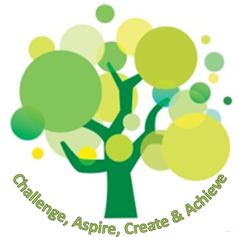 Holborn StreetRochdaleOL11 4NB	Tel: 01706 647146www.brimrodprimary.rochdale.sch.uk‘A unique, dynamic and diverse environment where children are encouraged to achieve their true potential’Friday 31st May 2019 Dear Parents/Carer,Another action packed half term comes to an end!  The next half term is really busy so my first ask is for you to keep checking our online diary on the school website.  Spelling BeeOver the last half term, some of our children have been taking part in a local spelling competition known as the Spelling Bee.  The first round was with our local cluster of schools and the 5 winners went forward to the semi final.  Ruqaiya from Year 6 won and made it through to the semi final.  The semi final was held at Kingsway High school and the winner went forward to the grand final.  Ruqaiya amazed everyone again and made it through the grand final at Rochdale Town Hall.  Ruqaiya performed amazingly well and came in 3rd overall.  This is a tremendous achievement for Ruqaiya and she should feel really proud of her achievements.  Well done to Ruqaiya!Parents AfternoonOur very successful Parents’ afternoon was held last term.  It was lovely to hear all the different conversations about children’s learning happening.  If you missed your appointment or could not make it, please see your child’s classteacher.Staffing NewsI have two upsetting announcements!  Our amazing Year 3 teacher Miss Simms will be leaving Brimrod in the summer for pastures new.  She has been appointed as a teacher at Hollinwood Academy, a special needs school in Oldham.  We will all miss Miss Simms, but wish her well in her new adventure.Governors and I have been busy recruiting a replacement for Miss Willis and Miss Simms over the last couple of days.  I will let you know the newly appointed members of staff and the 2019/2020 staffing structure as soon as possible in the next half term.Unfortunately, I also have to let you know that Mr Hughen, who delivers PE and supports teachers’ PE development, will be leaving school on Friday 14th June.  Mr Hughen has been part of the Brimrod team for nearly two years and he is a fantastic coach and he has inspired our children to sporting greatness.  He will sorely missed, but we wish him well for the future.   Our Sports provider, Dream Big Sports, will be appointing a replacement for Mr Hughen soon and I will let you know his replacement as soon as possible. School HallYou may have noticed that all our PE sessions have been outside recently.  This is because the flood from April 2018 had caused some of the blocks have begun to lift.  I am pleased to say that the hall floor will be fixed during the half term holiday.Tri Golf TournamentFor the last few weeks, our KS2 children have been taking part of a Tri Golf Tournament with other schools as part of our work with Dream Big Sports.  Our Year 6 team won on 1st May and Year 4 won their competition on the 15th May and won by 90 points!  Unfortunately, Year 5’s match was cancelled, but Year 3 won their match by a staggering margin.  This means, even before Year 5 play their rearranged match, we have won the competition outright!  What an achievement for our school – well done to all the players!ShoesI have noticed a variety of shoes around school which are not school uniform shoes.  I understand the we are approaching a half term, but can we please make sure that the children are in school shoes when we return to school after the break?Important DatesTwo important dates for your dairy – Sports Day will on the 2nd July at 10:45-12.  We have decided to have it in the morning, just in case the weather is really hot.  The traditional final leaver’s assembly will on Friday 19th July at 9:30 – 10:30am.  I hope everyone has a lovely half term.  School opens again on Monday 10th June.Happy Eid Ul Fitr!Yours sincerelyMr S Perkins	Headteacher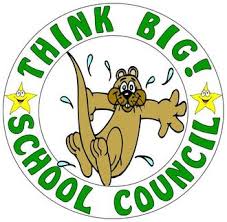 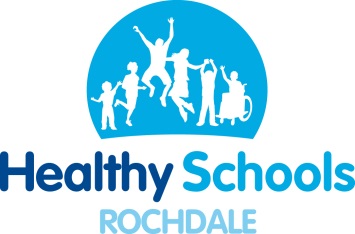 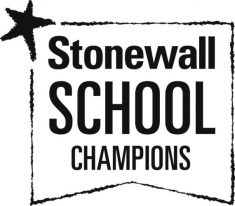 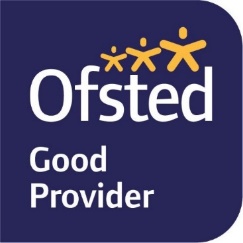 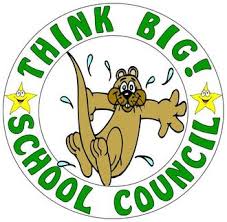 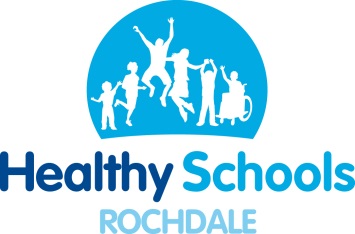 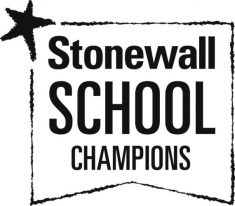 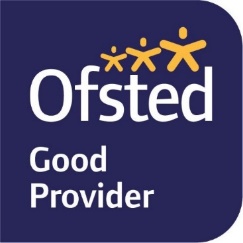 